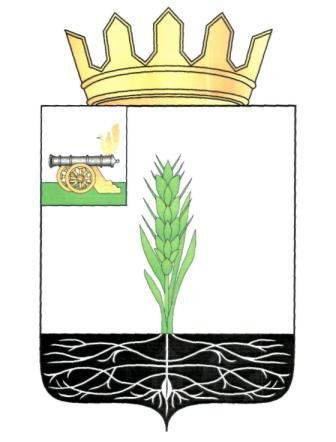 АДМИНИСТРАЦИЯ МУНИЦИПАЛЬНОГО ОБРАЗОВАНИЯ 
«ПОЧИНКОВСКИЙ РАЙОН» СМОЛЕНСКОЙ ОБЛАСТИП О С Т А Н О В Л Е Н И Еот 13.05.2021 № 0062-адмО внесении изменения в постановление Администрации муниципального образования «Починковский район» Смоленской области» от 24.09.2014 № 122Администрация муниципального образования «Починковский район» Смоленской области п  о  с  т  а  н  о  в  л  я  е  т:1. Внести в постановление Администрации муниципального образования «Починковский район» Смоленской области от 24.09.2014 года № 122 «Об утверждении муниципальной программы «Демографическое развитие муниципального образования «Починковский район» Смоленской области» (в редакции постановлений Администрации муниципального образования «Починковский район» Смоленской области от 10.11.17 № 200-адм., от 10.10.18 № 0130-адм.), изменение, изложив муниципальную программу «Демографическое развитие муниципального образования «Починковский район» Смоленской области» в новой редакции (прилагается).2. Контроль за исполнением настоящего постановления возложить на заместителя Главы муниципального образования «Починковский район» Смоленской области И.Н. Прохоренкову. Глава муниципального образования«Починковский район»Смоленской области                                                                                  А.В. ГолубУтвержденапостановлением Администрации муниципального образования «Починковский район» Смоленской областиот ___________ № ______________ МУНИЦИПАЛЬНАЯ ПРОГРАММА «Демографическое развитие муниципального образования «Починковский район» Смоленской области»Починок2021 годПАСПОРТ муниципальной программы «Демографическое развитие муниципального образования «Починковский район» Смоленской области»Общая характеристика социально-экономической сферы реализации муниципальной программы.Починковский район расположен в юго-западной части Смоленской области, входящей в состав Центрального экономического района нечерноземной зоны России.Общая площадь района составляет 2 380,75 км².Граничит: на северо-западе со Смоленским, на западе с Монастырщинским, на юго-западе с Хиславичским, на юге с Шумячским, на юго-востоке с Рославльским, на востоке с Ельнинским, на северо-востоке с Глинковским, на севере с Кардымовским районами Смоленской области.В муниципальное образование «Починковский район» Смоленской области  входят 6 муниципальных образований, в том числе 1 городское поселение и 5 сельских поселений: Стодолищенское, Шаталовское, Ленинское, Мурыгинское, Прудковское. Демографическая характеристика.Сложившаяся демографическая ситуация остается неблагополучной, происходящие в целом в Российской Федерации социально-демографические процессы неизбежно затронули и Починковский район Смоленской области.По данным Смоленскстата, численность постоянного населения Починковского района на 1 января 2021 года составила 28 689 человек, из которых 8 171 человек (28,4 процентов) - горожане и 20 518 человека (71,5 процентов) - сельские жители. По численности населения среди 27 муниципальных образований области (городских округов и муниципальных районов) Починковский район занимает восьмое место.Определяющим фактором демографических процессов на территории муниципального образования «Починковский район» Смоленской области в течение последних лет остается естественная убыль населения (превышение числа умерших над числом родившихся). Негативное влияние на динамику рождаемости оказывает откладывание рождений или смещение их к старшему возрасту, что приводит к сокращению периода репродуктивного возраста, уменьшению вероятности рождения последующих детей.В 2020 году родилось 158 детей, что на 4 ребенка меньше по сравнению с 2019 годом. В 2019 году в районе родилось 162 ребенка.Нестабильность брака, снижение статуса института семьи в обществе, распространение девиаций в молодежной среде негативно отражается на показателях рождаемости.За 2020 год количество зарегистрированных браков 92, а в 2019 году-96.Остается высоким число разводов. Так, за 2020 год расторгнуто 97 браков, а за 2019 год расторгнуто 124 брака. Причиной депопуляции также является высокий уровень смертности населения. Среди причин смертности ведущими остаются болезни системы кровообращения, старость, злокачественные новообразования. Число умерших за 2020 год составило 567 человек, за 2019 год численность жителей сократилась на 511 человек. На динамику смертности населения оказывают влияние: старение населения, низкий уровень здоровья населения репродуктивного возраста, рост числа социально обусловленных заболеваний, низкий уровень жизни населения.Воспитание семейных ценностей зарождается в семье, но большую роль в этом играют общественные институты. Ответственное отношение к родительству необходимо развивать, начиная с дошкольных образовательных учреждений и на протяжении периода духовно-нравственного воспитания детей и молодежи.По состоянию на 01.01.2021 года на территории муниципального образования «Починковский район» Смоленской области функционирует             28 образовательных организаций: 11 средних, 9 основных школ, 8 организаций дошкольного образования. Кроме того, 6 дошкольных отделений. В районе в 20 общеобразовательных организациях обучается                   2224 обучающихся. За последние 3 года количество обучающихся в районе увеличилось. На сегодняшний день в Починковском районе охват детей дошкольным образованием составляет 66,7 %. Работа по демографическому развитию района строится в соответствии с Концепцией демографического развития Российской Федерации на период до 2025 года. Демографическая политика района направлена на увеличение продолжительности жизни населения, сокращение смертности, роста рождаемости, регулирование миграции, сохранение и укрепление здоровья населения.Слабая экономическая самостоятельность семей является одной из причин семейного неблагополучия и порождает большое число семей, находящихся в социально опасном положении и нуждающихся в различных мерах социальной поддержки. По состоянию на 01.01.2021 года на едином учете семей, находящихся в социально опасном положении, проживающих на территории муниципального образования «Починковский район» Смоленской области, состоит 21 семья, в которых проживают и воспитываются 44 ребенка.  Сохранение и укрепление здоровья граждан, профилактика заболеваний, формирование здорового образа жизни (далее - ЗОЖ) - основа социальной политики Починковского района.Преодоление вредных привычек - это только одна составляющая борьбы за здоровье общества. Вторая составляющая - это утверждение здорового образа жизни в качестве нормы: продвижение его принципов и реальных практик, создание всех необходимых условий для массового распространения здорового образа жизни. Работа по укреплению здоровья населения требует скоординированных действий органов государственной власти, органов местного самоуправления, общественных организаций и самих граждан в решении вопросов формирования здорового образа жизни и профилактики заболеваний для обеспечения физического и духовно-нравственного здоровья населения города.Показатели общественного здоровья не только определяют состояние здоровья населения, но и характеризуют уровень социально-экономического развития территории в целом, степень медицинской грамотности населения и персональной ответственности граждан за состояние своего здоровья, уровень и качество организации медицинской помощи, обеспечение социальной инфраструктуры по соблюдению принципов здорового образа жизни.Среди жителей муниципального образования отмечается высокий уровень распространенности факторов риска развития неинфекционных заболеваний, в том числе являющихся лидирующими причинами смертности - сердечно-сосудистых и онкологических. Сохраняются недостаточная мотивация и ответственность граждан за сохранение собственного здоровья.Одна из причин - недостаточная информированность жителей района по вопросам здоровья. В связи с этим необходимы меры, повышающие приверженность населения к ЗОЖ, раннему выявлению факторов риска, а также ранней диагностике и лечению самих заболеваний.Без преобразований в сфере культуры ЗОЖ и профилактики заболеваний не удастся добиться кардинального изменения существующих показателей смертности и заболеваемости населения.Формирование ЗОЖ у граждан, в том числе у детей и подростков, существенным образом должно быть поддержано мероприятиями, направленными на повышение информированности граждан о факторах риска для их здоровья, формирование мотивации к ведению ЗОЖ.ЗОЖ предполагает отказ от потребления табака и наркотиков, злоупотребления алкоголем, а также рациональное питание и наличие достаточного уровня физической активности, предотвращающих развитие ожирения.Активное информирование населения о факторах риска для здоровья и формирование мотивации к ведению ЗОЖ должны осуществляться через все средства массовой информации (сеть «Интернет», печатные издания с учетом специфики групп населения, различающихся по возрасту, полу, образованию, социальному статусу).Существует необходимость формирования системы непрерывного образования граждан и медицинских специалистов по проблемам ЗОЖ, в том числе здорового питания.Особое значение в настоящее время имеет формирование ЗОЖ у детей, подростков, молодежи и студентов, что обусловлено большой распространенностью среди них курения, а также высокой частотой выявления нерационального питания, избыточной массы тела и ожирения, низкой физической активности.Отдельного внимания заслуживают проблемы наркомании и алкоголизма.Процесс повышения мотивации населения, в том числе детей и подростков, к ведению ЗОЖ предполагает межведомственное многоуровневое взаимодействие с привлечением к реализации программы районных учреждений, общественных организаций, участвующих в информировании населения о факторах риска неинфекционных заболеваний и зависимостей, создании системы мотивации к ведению ЗОЖ и обеспечении для этого соответствующих условий, а также осуществлении контроля за всеми этими процессами через проведение мониторинга.Реализация Программы носит межведомственный, системный характер и требует скоординированных действий органов государственной власти, органов местного самоуправления, общественных организаций и самих граждан в решении вопросов формирования здорового образа жизни и профилактики заболеваний для обеспечения физического и духовно-нравственного здоровья.2. Приоритеты региональной государственной политики в сфере реализации муниципальной программы, цели, целевые показатели, описание ожидаемых конечных результатов, сроков и этапов реализации муниципальной программы.Приоритеты государственной политики демографического развития определены Указом Президента РФ от 09.10.2007г. № 1351 «Об утверждении Концепции демографической политики Российской Федерации на период до             2025 год». Концепция освещает следующие вопросы: современную демографическую ситуацию в России, цели и принципы, задачи и основные направления, механизмы, основные этапы и ожидаемые результаты реализации демографической политики России до 2025 года.В реализации мероприятий по профилактике в сфере охраны здоровья граждан в соответствии со Стратегией развития здравоохранения в Российской Федерации на период до 2025 года, утвержденной Указом Президента Российской Федерации от 6 июня 2019 г. № 254, включающей в себя формирование системы мотивации граждан к ведению здорового образа жизни и формирование эффективной системы профилактики заболеваний, особая роль отводится органам власти субъектов Российской Федерации и органам местного самоуправления.Актуальность этой муниципальной программы очевидна, потому что 60% всех влияний на здоровье человека, на продолжительность его жизни – это его образ жизни. Состояние здоровья - это важный показатель социального, экономического и экологического благополучия, показатель качества жизни населения муниципального образования «Починковский район» Смоленской области.Целью муниципальной программы является улучшение здоровья населения, качества жизни граждан, формирование культуры общественного здоровья, ответственного отношения к здоровью, стабилизация демографической ситуации, поддержка материнства, детства и формирование предпосылок к последующему демографическому росту.Задачи муниципальной программы:-укрепление института семьи, возрождение и сохранение духовно-нравственных традиций семейных отношений;- создание условий для формирования здорового образа жизни, увеличение продолжительности жизни населения;- формирование системы мотивации граждан к ведению здорового образа жизни, включая здоровое питание и отказ от вредных привычек;- мотивирование граждан к ведению здорового образа жизни посредством проведения информационно-коммуникационной кампании, а также вовлечения граждан и некоммерческих организаций в мероприятия по укреплению общественного здоровья;- вовлечение граждан в проведение оздоровительных и профилактических мероприятий.По результатам реализации муниципальной программы ожидается достижение следующих целевых показателей:- увеличение численности населения Починковского района Смоленской области (ежегодное повышение на 1 %);- увеличение уровня рождаемости (ежегодное повышение на 1 %);- формирование системы мотивации граждан к ведению здорового образа жизни, включая здоровое питание и отказ от вредных привычек;- увеличение удельного  веса населения, систематически занимающегося физической культурой и спортом;- увеличение числа граждан, охваченных санитарно-профилактическими мероприятиями по противодействию потреблению табака, алкоголя, мотивации к ведению здорового образа жизни.Показатели общественного здоровья не только определяют состояние здоровья населения, но и характеризуют уровень социально-экономического развития территории в целом, степень медицинской грамотности населения и персональной ответственности граждан за состояние своего здоровья, уровень и качество организации медицинской помощи, обеспечение социальной инфраструктуры по соблюдению принципов здорового образа жизни.Реализация мероприятий в рамках программ по укреплению здоровья работников и муниципальных программ по укреплению общественного здоровья должна значительно повлиять на увеличение доли граждан, ведущих здоровый образ жизни. Так, ведение жителями муниципального образования «Починковский район» Смоленской области здорового образа жизни повлияет на снижение смертности, в том числе среди трудоспособного населения, снижение заболеваемости среди взрослых и детей, снижение вероятности преждевременного выхода на пенсию по инвалидности, предупреждение болезней и выявление болезней на ранних стадиях. Следствием станет снижение расходов на амбулаторное содержание и лечение больных в больнице. Здоровый образ жизни населения, высокие показатели в области здравоохранения приведут к снижению выездной миграции и увеличению рождаемости, что положительно скажется на общей демографической обстановке в муниципальном образовании «Починковский район» Смоленской области.В основу успешной реализации муниципальной программы положены следующие принципы: - программные мероприятия должны быть доступны для всех жителей муниципального образования «Починковский район» Смоленской области вне зависимости от социального статуса, уровня доходов и места жительства; - программные мероприятия должны охватывать все возрастные и социальные группы населения: детей, молодёжь, трудоспособное население, граждан старшего возраста.По результатам реализации Программы ожидается достижение следующих целевых показателей:- увеличение числа граждан, охваченных профилактическими мероприятиями по противодействию потреблению табака, алкоголя, мотивации к ведению здорового образа жизни, до 95 % от общего числа населения к 2024 году, в том числе по годам:2021 – 45%2022 – 60%2023 – 75%2024 – 95%- увеличение доли граждан, систематически занимающихся физической культурой и спортом, в общей численности населения муниципального образования до 51,4% к 2024 году, в том числе по годам:2021 – 45,5%2022 – 47,5%2023 – 49,5%2024 – 51,4%- увеличение численности населения Починковского района Смоленской области (ежегодное повышение на 1 %);- увеличение уровня рождаемости  (ежегодное повышение на 1 %);- снижение уровня смертности (ежегодное снижение на 0,5 %).Целевые показатели реализации муниципальной программы представлены в приложении № 1 к муниципальной программе.3. Обобщенная характеристика основных мероприятий муниципальной программы.Программа носит комплексный характер, включает широкий круг мероприятий, определяющих демографическое развитие и укрепление общественного здоровья муниципального образования. Основными мероприятиями муниципальной программы являются:- снижение смертности, создание условий для укрепления здоровья и увеличения продолжительности жизни населения;- активизация семейной политики, развитие системы социальной поддержки семьи и обеспечение организации семейного досуга и отдыха;  - привлечение граждан к ведению здорового образа жизни, включая здоровое питание и отказ от вредных привычек; - формирование потребности в занятиях физической культурой и спортом, включающее: освещение вопросов, касающихся здорового образа жизни, преодоления вредных привычек, в средствах массовой информации, в сети Интернет; - организация и проведение мероприятий по мотивации к ведению здорового образа жизни (здоровое питание и отказ от вредных привычек);- организация и проведение мероприятий, направленных на привлечение к занятиям физической культурой и спортом.4. Обоснование ресурсного обеспечения муниципальной программы.Объем финансового обеспечения реализации муниципальной Программы за счет средств бюджета муниципального образования «Починковский район» Смоленской области в пределах средств, предусмотренных на ее реализацию:- 2015 год – 10,0 тыс. рублей;- 2016 год – 10,0 тыс. рублей;- 2017 год – 10,0 тыс. рублей;- 2018 год – 10,0 тыс. рублей;- 2019 год – 10,0 тыс. рублей;- 2020 год – 10,0 тыс. рублей.- 2021 год – 10,0 тыс. рублей.- 2022 год – 10,0 тыс. рублей.- 2023 год – 10,0 тыс. рублей.- 2024 год – 10,0 тыс. рублей.Объем финансирования муниципальной программы подлежит ежегодному уточнению.5. Основные меры правового регулирования в сфере реализации муниципальной программы.Выполнение программных мероприятий организовано на основании следующих нормативных правовых актов:- Федеральный закон от 21.11.2011 № 323-ФЗ "Об основах охраны здоровья граждан в Российской Федерации";- Федеральный закон от 04.12.2007 № 329-ФЗ "О физической культуре и спорте в Российской Федерации";- Указ Президента Российской Федерации от 07.05.2012 № 597 "О мероприятиях по реализации государственной социальной политики";- Указ Президента Российской Федерации от 06.06.2019 № 254 "О Стратегии развития здравоохранения в Российской Федерации на период до 2025 года";- Указ Губернатора Смоленской области от 21.04.2008 N 12 "Об утверждении Концепции демографического развития Смоленской области на период до 2025 года". - Приказ Министерства образования и науки Российской Федерации от 17.12.2010 № 1897 "Об утверждении федерального государственного образовательного стандарта основного общего образования". - Национальный проект "Демография", утвержденный решением президиума Совета при Президенте Российской Федерации по стратегическому развитию и национальным проектам 24.12.2018 года. Приложение № 1 к муниципальной программе «Демографическое развитие муниципального образования «Починковский район» Смоленской области»ЦЕЛЕВЫЕ ПОКАЗАТЕЛИреализации муниципальной программы «Демографическое развитие муниципального образования «Починковский район» Смоленской области»Приложение № 2к муниципальной программе«Демографическое развитие муниципального  образования «Починковский район» Смоленской области»План реализации муниципальной программы «Демографическое развитие муниципального образования «Починковский район» Смоленской области»Администратор муниципальной программыОтдел культуры Администрации муниципального образования «Починковский район» Смоленской области  Ответственные исполнители муниципальной ПрограммыОтдел культуры Администрации муниципального образования «Починковский район» Смоленской области  Исполнители основных мероприятий муниципальной программы  - Отдел культуры Администрации муниципального образования «Починковский район» Смоленской области;- Отдел образования Администрации муниципального образования «Починковский район» Смоленской области;- Отдел социальной защиты населения в Починковском районе социальной защиты (по согласованию);- ОГБУЗ «Починковская РБ (по согласованию»); - Отдел ЗАГС Администрации муниципального образования «Починковский район» Смоленской области (по согласованию);- Редакция газеты «Сельская новь» (по согласованию);- МО МВД России «Починковский» (по согласованию).Наименование подпрограмм муниципальной программы  Не имеетсяЦель муниципальной программыулучшение здоровья населения, качества жизни граждан, формирование культуры общественного здоровья, ответственного отношения к здоровью, стабилизация демографической ситуации, поддержка материнства, детства и формирование предпосылок к последующему демографическому росту.Целевые показатели реализации муниципальной программы  - увеличение числа граждан, охваченных санитарно-профилактическими мероприятиями по противодействию потребления табака, алкоголя, мотивации к ведению здорового образа жизни, до 95 % от общего числа населения к 2024 году;- увеличение доли граждан, систематически занимающихся физической культурой и спортом, в общей численности населения до 51,4 % к 2024 году- увеличение численности населения Починковского района Смоленской области (ежегодное повышение на 1 %);-увеличение уровня рождаемости  (ежегодное повышение на 1 %);- снижение уровня смертности (ежегодное снижение на 0,5 %)Сроки (этапы) реализации муниципальной программы2015 – 2024 годы       Объемы ассигнований муниципальной программы(по годам реализации и в разрезе источниковфинансирования)                            Общий объем ассигнований муниципальной программы составляет 100 тыс. руб., в том числе:- по годам реализации:- 2015 год – 10,0 тыс. рублей;- 2016 год – 10,0 тыс. рублей;- 2017 год – 10,0 тыс. рублей;- 2018 год – 10,0 тыс. рублей;- 2019 год – 10,0 тыс. рублей;- 2020 год – 10,0 тыс. рублей.- 2021 год – 10,0 тыс. рублей.          - 2022 год – 10,0 тыс. рублей.          - 2023 год – 10,0 тыс. рублей.                  - 2024 год –10,0 тыс. рублей.        Объем финансирования муниципальной Программы подлежит ежегодному уточнению.Ожидаемые результаты реализациимуниципальной программы-формирование системы мотивации граждан к ведению здорового образа жизни, включая здоровое питание и отказ от вредных привычек;- увеличение доли граждан, систематически занимающихся физической культурой и спортом, в общей численности населения Починковского района Смоленской области до 51,4 % к 2024 году;- увеличение числа граждан, охваченных санитарно-профилактическими мероприятиями по противодействию потреблению табака, алкоголя, мотивации к ведению здорового образа жизни, до 23 000 человек к 2024 году;- увеличение численности населения Починковского района Смоленской области (ежегодное повышение на 1 %);- увеличение уровня рождаемости (ежегодное повышение на 1 %);- снижение уровня смертности (ежегодное снижение на 0,5 %).№ п/пНаименование показателяЕдиница измеренияБазовые значения показателей по годамБазовые значения показателей по годамПланируемые значения показателей (на период реализации решения о районном бюджете)Планируемые значения показателей (на период реализации решения о районном бюджете)Планируемые значения показателей (на период реализации решения о районном бюджете)№ п/пНаименование показателяЕдиница измерения2015- 2020 годы2021 год2022 год2023 год2024 годМуниципальная программаЦель муниципальной программы - улучшение здоровья населения, качества жизни граждан, формирование культуры общественного здоровья, ответственного отношения к здоровью, стабилизация демографической ситуации, поддержка материнства, детства и формирование предпосылок к последующему демографическому росту1.Увеличение численности населения Починковского  района Смоленской области (ежегодное повышение на 1 %)111112.Увеличение уровня рождаемости11111Снижение уровня смертности0,50,50,50,50,53..Увеличение доли граждан, систематически занимающихся физической культурой и спортом, в общей численности населения Починковского района до 51,4% к 2024 годупроцентыx45,547,549,551,44.- увеличение числа граждан, охваченных профилактическими мероприятиями по противодействию потреблению табака, алкоголя, мотивации к ведению здорового образа жизни,  до 95 % от общего числа населения к 2024 году  процентыx45607595№ п/пНаименованиеИсполнительмероприятияИсточник финансово го обеспечения (расшифро-вать)Объем средств на реализацию муниципальной программы на очередной финансовый год и плановый период (тыс. рублей)Объем средств на реализацию муниципальной программы на очередной финансовый год и плановый период (тыс. рублей)Объем средств на реализацию муниципальной программы на очередной финансовый год и плановый период (тыс. рублей)Объем средств на реализацию муниципальной программы на очередной финансовый год и плановый период (тыс. рублей)Объем средств на реализацию муниципальной программы на очередной финансовый год и плановый период (тыс. рублей)Планируемое значение показателя реализации муниципальной программы на очередной финансовый год и плановый периодПланируемое значение показателя реализации муниципальной программы на очередной финансовый год и плановый периодПланируемое значение показателя реализации муниципальной программы на очередной финансовый год и плановый периодПланируемое значение показателя реализации муниципальной программы на очередной финансовый год и плановый периодПланируемое значение показателя реализации муниципальной программы на очередной финансовый год и плановый период№ п/пНаименованиеИсполнительмероприятияИсточник финансово го обеспечения (расшифро-вать)2015-202020212022202320242015-20202021 2022202320241234567899101112121313141.«Демографическое развитие муниципального образования «Починковский район» Смоленской области»1.«Демографическое развитие муниципального образования «Починковский район» Смоленской области»1.«Демографическое развитие муниципального образования «Починковский район» Смоленской области»1.«Демографическое развитие муниципального образования «Починковский район» Смоленской области»1.«Демографическое развитие муниципального образования «Починковский район» Смоленской области»1.«Демографическое развитие муниципального образования «Починковский район» Смоленской области»1.«Демографическое развитие муниципального образования «Починковский район» Смоленской области»1.«Демографическое развитие муниципального образования «Починковский район» Смоленской области»1.«Демографическое развитие муниципального образования «Починковский район» Смоленской области»1.«Демографическое развитие муниципального образования «Починковский район» Смоленской области»1.«Демографическое развитие муниципального образования «Починковский район» Смоленской области»1.«Демографическое развитие муниципального образования «Починковский район» Смоленской области»1.«Демографическое развитие муниципального образования «Починковский район» Смоленской области»1.«Демографическое развитие муниципального образования «Починковский район» Смоленской области»1.«Демографическое развитие муниципального образования «Починковский район» Смоленской области»1.«Демографическое развитие муниципального образования «Починковский район» Смоленской области»1.«Демографическое развитие муниципального образования «Починковский район» Смоленской области»1.1.Реализация мероприятий по улучшению демографической ситуации, активизации семейной политики, информационно-аналитическому обеспечению демографической политики Отдел образования Администрации муниципального образования «Починковский район» Смоленской области,Отдел культуры Администрации муниципального образования «Починковский район» Смоленской областиБюджет муниципального образования «Починковский район» Смоленской области60,06,06,06,06,06,0данетнетнетнетнетнет1.2.Увеличение уровня рождаемости (процент)Администрация муниципального образования «Починковский район» Смоленской областиxххххxx11111111.3.Снижение уровня смертности (процент)Администрация муниципального образования «Починковский район» Смоленской областихххххxx0,50,50,50,50,50,50,52. Формирование системы мотивации граждан к ведению здорового образа жизни, включая здоровое питание и отказ от вредных привычек2. Формирование системы мотивации граждан к ведению здорового образа жизни, включая здоровое питание и отказ от вредных привычек2. Формирование системы мотивации граждан к ведению здорового образа жизни, включая здоровое питание и отказ от вредных привычек2. Формирование системы мотивации граждан к ведению здорового образа жизни, включая здоровое питание и отказ от вредных привычек2. Формирование системы мотивации граждан к ведению здорового образа жизни, включая здоровое питание и отказ от вредных привычек2. Формирование системы мотивации граждан к ведению здорового образа жизни, включая здоровое питание и отказ от вредных привычек2. Формирование системы мотивации граждан к ведению здорового образа жизни, включая здоровое питание и отказ от вредных привычек2. Формирование системы мотивации граждан к ведению здорового образа жизни, включая здоровое питание и отказ от вредных привычек2. Формирование системы мотивации граждан к ведению здорового образа жизни, включая здоровое питание и отказ от вредных привычек2. Формирование системы мотивации граждан к ведению здорового образа жизни, включая здоровое питание и отказ от вредных привычек2. Формирование системы мотивации граждан к ведению здорового образа жизни, включая здоровое питание и отказ от вредных привычек2. Формирование системы мотивации граждан к ведению здорового образа жизни, включая здоровое питание и отказ от вредных привычек2. Формирование системы мотивации граждан к ведению здорового образа жизни, включая здоровое питание и отказ от вредных привычек2. Формирование системы мотивации граждан к ведению здорового образа жизни, включая здоровое питание и отказ от вредных привычек2. Формирование системы мотивации граждан к ведению здорового образа жизни, включая здоровое питание и отказ от вредных привычек2. Формирование системы мотивации граждан к ведению здорового образа жизни, включая здоровое питание и отказ от вредных привычек2.1.Систематическое освещение вопросов, касающихся здорового образа жизни, преодоления вредных привычек, в том числе курения табака, в средствах массовой информации, а также на официальных сайтах исполнителей региональной программыАдминистрация муниципального образования «Починковский район» Смоленской области,ОГБУЗ «Починковская РБ»,МБУ СШ им. А.И.Максименкова, Отдел образования Администрации муниципального образования «Починковский район» Смоленской области,редакция газеты «Сельская новь», Отдел культуры  Администрации муниципального образования «Починковский район» Смоленской областиxxxxxxxx2022222424262.2.Цикл мероприятий «Здоровое поколение XXI века» (популяризация здорового образа жизни, профилактика и преодоление вредных привычек: алкоголизм, табакокурение, наркомания)МБУК «Починковская МЦБС»4,04,04,04,04,04,0x2023232626292.3.Проведение профилактических мероприятий (массовых акций), приуроченных к международным дням здоровья (Всемирный день здоровья, Всемирный день отказа от курения, Всемирный день трезвости, Всемирный день борьбы со СПИДом, Международный день борьбы со злоупотреблением наркотическими средствами и их незаконным оборотом и др.), пропагандирующих преимущества здорового образа жизниАдминистрация муниципального образования «Починковский район» Смоленской области,ОГБУЗ «Починковская РБ»,МБУ СШ им. А.И. Максименкова,Отдел образования Администрации муниципального образования «Починковский район» Смоленской области,редакция газеты «Сельская новь», Отдел культуры  Администрации муниципального образования «Починковский район» Смоленской областиxxxxxxxx1011111212132.4.Проведение спортивно-массовых мероприятий, фестивалей, спартакиад среди различных слоев населения.Отдел культуры Администрации муниципального образования «Починковский район» Смоленской области,  МБУ СШ им. А.И. Максименкова,  Отдел образования  Администрации муниципального образования «Починковский район» Смоленской областиxxxxxxxx202121222223Мероприятия по мотивированию граждан к ведению здорового образа жизни посредством проведения информационно-коммуникационной кампанииМероприятия по мотивированию граждан к ведению здорового образа жизни посредством проведения информационно-коммуникационной кампанииМероприятия по мотивированию граждан к ведению здорового образа жизни посредством проведения информационно-коммуникационной кампанииМероприятия по мотивированию граждан к ведению здорового образа жизни посредством проведения информационно-коммуникационной кампанииМероприятия по мотивированию граждан к ведению здорового образа жизни посредством проведения информационно-коммуникационной кампанииМероприятия по мотивированию граждан к ведению здорового образа жизни посредством проведения информационно-коммуникационной кампанииМероприятия по мотивированию граждан к ведению здорового образа жизни посредством проведения информационно-коммуникационной кампанииМероприятия по мотивированию граждан к ведению здорового образа жизни посредством проведения информационно-коммуникационной кампанииМероприятия по мотивированию граждан к ведению здорового образа жизни посредством проведения информационно-коммуникационной кампанииМероприятия по мотивированию граждан к ведению здорового образа жизни посредством проведения информационно-коммуникационной кампанииМероприятия по мотивированию граждан к ведению здорового образа жизни посредством проведения информационно-коммуникационной кампанииМероприятия по мотивированию граждан к ведению здорового образа жизни посредством проведения информационно-коммуникационной кампанииМероприятия по мотивированию граждан к ведению здорового образа жизни посредством проведения информационно-коммуникационной кампанииМероприятия по мотивированию граждан к ведению здорового образа жизни посредством проведения информационно-коммуникационной кампанииМероприятия по мотивированию граждан к ведению здорового образа жизни посредством проведения информационно-коммуникационной кампанииМероприятия по мотивированию граждан к ведению здорового образа жизни посредством проведения информационно-коммуникационной кампании3.1.Изготовление и распространение печатной продукции (листовок, буклетов, памяток, информационных закладок) санитарно-просветительской направленности и здорового образа жизниОтдел образования Администрации муниципального образования «Починковский район» Смоленской области, Отдел культуры Администрации муниципального образования «Починковский район» Смоленской областиxxxxxxxx1001001001001001003.2.Обеспечение в учреждениях размещения на информационных стендах наглядной агитации санитарно-просветительской направленности и здорового образа жизниОтдел образования Администрации муниципального образования «Починковский район» Смоленской области, Отдел культуры  Администрации муниципального образования «Починковский район» Смоленской областиxxxxxxxx202020202020Ограничение распространения табачных изделий и алкоголя на территории Смоленской областиОграничение распространения табачных изделий и алкоголя на территории Смоленской областиОграничение распространения табачных изделий и алкоголя на территории Смоленской областиОграничение распространения табачных изделий и алкоголя на территории Смоленской областиОграничение распространения табачных изделий и алкоголя на территории Смоленской областиОграничение распространения табачных изделий и алкоголя на территории Смоленской областиОграничение распространения табачных изделий и алкоголя на территории Смоленской областиОграничение распространения табачных изделий и алкоголя на территории Смоленской областиОграничение распространения табачных изделий и алкоголя на территории Смоленской областиОграничение распространения табачных изделий и алкоголя на территории Смоленской областиОграничение распространения табачных изделий и алкоголя на территории Смоленской областиОграничение распространения табачных изделий и алкоголя на территории Смоленской областиОграничение распространения табачных изделий и алкоголя на территории Смоленской областиОграничение распространения табачных изделий и алкоголя на территории Смоленской областиОграничение распространения табачных изделий и алкоголя на территории Смоленской областиОграничение распространения табачных изделий и алкоголя на территории Смоленской области4.1.Организация и проведение комплексных профилактических мероприятий, связанных с  распространением табачных изделий на территории муниципального образования «Починковский район» Смоленской области, предупреждение и пресечение фактов курения табака (выявление правонарушений, связанных с курением) на территориях  образовательных учреждений, учреждений культуры, объектов спорта, транспортной инфраструктуры, медицинских учреждений и иных объектовМО МВД России «Починковский», Администрация муниципального образования «Починковский район» Смоленской областиxxxxxxxx1010101010104.2.Организация и проведение комплексных профилактических мероприятий, связанных с  незаконным распространением алкоголя, в том числе суррогатного,  на территории  муниципального образования «Починковский район» Смоленской области, предупреждение и пресечение фактов распития алкоголя в общественных местах, не предназначенных для его употребленияМО МВД России «Починковский» Администрация муниципального образования «Починковский район» Смоленской областиxxxxxxxx1010101010104.3.Профилактика преступлений и правонарушений среди обучающихся общеобразовательных учреждений и усиление заинтересованных органов системы профилактики безнадзорности и правонарушений несовершеннолетних с образовательными учреждениями муниципального образования «Починковский район» Смоленской областиОтдел образования Администрации муниципального образования «Починковский район» Смоленской области,Отдел культуры  Администрации муниципального образования «Починковский район» Смоленской области,МО МВД России «Починковский»  xxxxxxxx101010101010